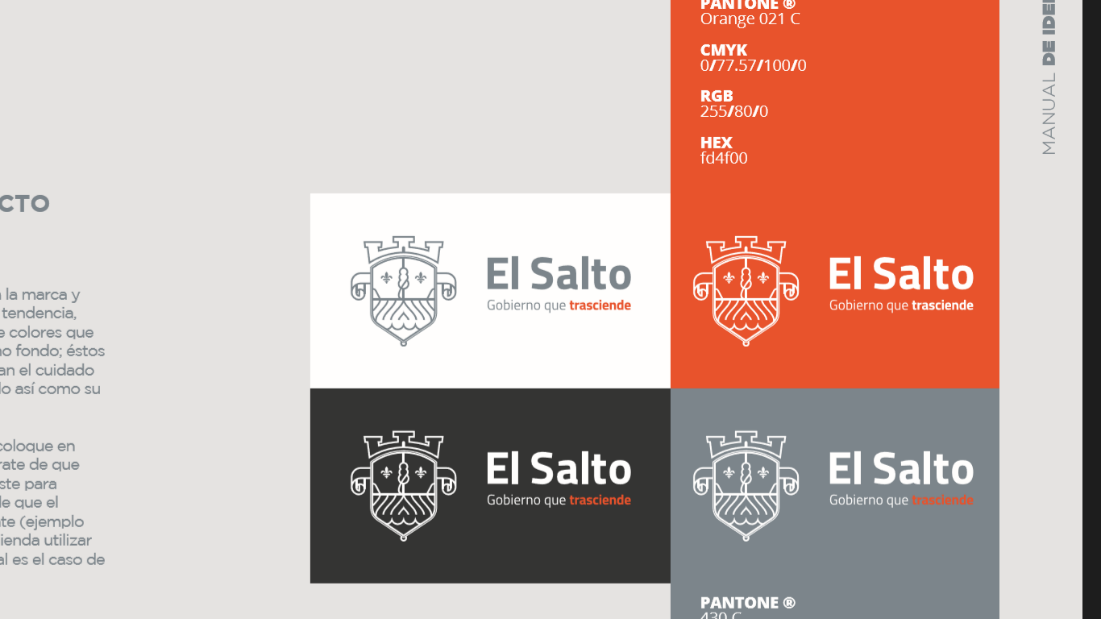 GOBIERNO MUNICIPAL EL SALTO, JALISCO 2018-2021 PROGRAMA OPERATIVO ANUAL  2019-2020NOMBRE DE LA DEPENDENCIA:TECNOLOGÍAS DE LA INFORMACIÓN Y COMUNICACIÓNEJE DE DESARROLLO: EL SALTO COMPETITIVOACCIÓN, PROGRAMA O PROYECTOOBJETIVOMETAINDICADORPROGRAMACIÓN POR MESPROGRAMACIÓN POR MESPROGRAMACIÓN POR MESPROGRAMACIÓN POR MESPROGRAMACIÓN POR MESPROGRAMACIÓN POR MESPROGRAMACIÓN POR MESPROGRAMACIÓN POR MESPROGRAMACIÓN POR MESPROGRAMACIÓN POR MESPROGRAMACIÓN POR MESPROGRAMACIÓN POR MESACCIÓN, PROGRAMA O PROYECTOOBJETIVOMETAINDICADOROCTNOVDICENEFEBMARABRMAYJUNJULAGSSEPRELOJ CHECADORADMINISTRAR LAS HORAS DE ENTRADA Y SALIDA DEL PERSONALCONTROLAR LA ENTRADA Y SALIDA DEL PERSONAL DEL AYUNTAMIENTOPORCENTAJE DE AVANCEACTUALIZACIÓN CONTINUA DEL PORTAL WEBCONTRIBUIR CON LA TRANSPARENCIA DEL MUNICIPIO Y ACCESO A LA INFORMACIÓNTENER UN PORTAL MEJOR ESTRUCTURADO Y ALIMENTADONÚMERO DE ACTUALIZACIONES EN EL PORTAL WEB SISTEMATIZACIÓN ADMINISTRATIVAPAGO EN LÍNEAREDUCIR FILAS EN LAS CAJAS DE COBRO, ASÍ COMO MAYOR RECAUDACIÓNINCREMENTAR LA RECAUDACIÓNPORCENTAJE DE AVANCESEMANA DE LA TECNOLOGÍAINVITAR A ESCUELAS Y CIUDADANOS A REALIZAR PROYECTOS INNOVADORES CON APOYO DE LAS EMPRESASIMPULSAR A JOVENES INNOVADORES A REALIZAR MAS PROYECTOS TECNOLÓGICOS Y ACERCAR NUEVAS TECNOLOGÍASACTIVIDADES REALIZADASNÚMERO DE ASISTENTES CAMBIO DE PROVEDOR DE LOS SERVICIOS DE TELEFONÍA E INTERNETMEJORAR LA INFRAESTRUCTURA TECNOLOGÍCA EN EL AYUNTAMIENTO Y PROVEER DE SERVICIOS TELEFONÍCOS A DIRECCIONES QUE CARECEN DEL SERVICIOTENER COBERTURA DE UN 95% DE DEPENDECIAS CONSERVICIO DE TELEFONIA E INTERNETPORCENTAJE DE AVANCEREORDENAMIENTO DE LOS NODOS DE LA RED(CABLEADO DEL SAIT)ORGANIZAR LA ESTRUCTURA DE LA RED DE DATOS DEL AYUNTAMIENTOTENER ESTRUCTURADA CORRECTAMENTE LA RED PARA IDENTIFICAR PROBLEMAS DE MANERA RÁPIDA Y EFICIENTEPORCENTAJE DE AVANCEESTANDARIZAR EQUIPOS DE CÓMPUTOORGANIZAR, PROTEGER Y ORDENAR LOS PROGRAMAS Y USUARIOS DE LAS COMPUTADORAS DEL AYUNTAMIENTOTENER UN MEJOR CONTROL Y FUNCIONAMIENTO DE TODOS LOS EQUIPOS DE CÓMPUTOPORCENTAJE DE AVANCEIMPLEMENTACIÓN DE UN NUEVO SERVIDORCONTROLAR TODAS LAS MAQUINAS DEL AYUNTAMIENTO DE MANERA REMOTATENER UN CONTROL DEL 100% EN LOS EQUIPOS DEL AYUNTAMIENTOPORCENTAJE DE AVANCE